YÜKSEK LİSANS TEZ SINAV JÜRİSİ ÖNERİ FORMU… Ana Bilim Dalı BaşkanlığınaDanışmanı olduğum yakarıda bilgileri yazılı yüksek lisans öğrencim, tez savunma sınavına girebilmek için gerekli şartları sağlamış durumdadır. Bilgilerin doğruluğunu ve hukuki sorumluluğunu kabul ediyor, öğrencimin tez savunma sınavına girmesini onaylıyorum. Gereğini bilgilerinize arz ederim.Tez Savunma Jüri ÖnerisiNot: Bu form bilgisayar ortamında doldurulmalı, “Cep Tlf. – E-Posta:”  ile “Fakültesi” bilgieri muhakkak yazılmalı ve ekleriyle birlikte ana bilim dalı aracılığıyla ÜBYS üzerinden enstitüye gönderilmelidir.
Ekleri: 1.Yüksek lisans tezinin Microsoft® Word formatında elektronik kopyası, 2.YL_01_Tez Savunma Öncesi Kontrol Formu, 3. OF_10_Tez Yazım Kurallarına Uygunluk Formu, 4. OF_09_Tez Benzerlik Oranı Beyan Formu Enstitü Öğrencinin Adı ve SoyadıÖğrenci NumarasıTelefon ve e-postaAna Bilim DalıBilim Dalı DanışmanUnvanAdı ve SoyadıAdı ve SoyadıTeze Başladığı Tarih                                                                                                      Teze Başladığı Tarih                                                                                                      İmzaDanışman.… / …. / ……...… / …. / ……..Tez Adı:SavunmaTürü:Türü:İlk Savunma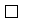 İlk Savunma        İkinci Savunma        İkinci SavunmaSavunmaTarihi ve saati:Tarihi ve saati:… /... / …    …:…… /... / …    …:…… /... / …    …:…… /... / …    …:…Unvanı, Adı ve Soyadı Anabilim DalıBilim DalıÜniversitesiFakültesi1DanışmanCep Tlf. – E-Posta:Atatürk Üniversitesi2Asıl (ABD İçinden)Cep Tlf. – E-Posta:Atatürk Üniversitesi3Asıl (Kurum Dışından)Cep Tlf. – E-Posta:4Ortak Danışman (varsa)Cep Tlf. – E-Posta:5Yedek (ABD İçinden)Cep Tlf. – E-Posta:Atatürk Üniversitesi6Yedek (Kurum Dışından)Cep Tlf. – E-Posta: